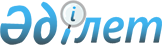 О признании утратившим силу совместного приказа Министра юстиции Республики Казахстан от 31 марта 2017 года № 344 и Министра национальной экономики Республики Казахстан от 13 апреля 2017 года № 154 "Об утверждении проверочного листа в сфере частного предпринимательства за использованием объектов авторского права и смежных прав"Совместный приказ Министра юстиции Республики Казахстан от 31 октября 2018 года № 1516 и Министра национальной экономики Республики Казахстан от 31 октября 2018 года № 46. Зарегистрирован в Министерстве юстиции Республики Казахстан 31 октября 2018 года № 17660
      В соответствии с пунктом 2 статьи 46 Закона Республики Казахстан от 6 апреля 2016 года "О правовых актах" ПРИКАЗЫВАЕМ:
      1. Признать утратившим силу совместный приказ Министра юстиции Республики Казахстан от 31 марта 2017 года № 344 и Министра национальной экономики Республики Казахстан от 13 апреля 2017 года № 154 "Об утверждении проверочного листа в сфере частного предпринимательства за использованием объектов авторского права и смежных прав" (зарегистрирован в Реестре государственной регистрации нормативных правовых актов под № 15032, опубликован 2 мая 2017 года в Эталонном контрольном банке нормативных правовых актов Республики Казахстан).
      2. Департаменту по правам интеллектуальной собственности Министерства юстиции Республики Казахстан в установленном законодательством порядке обеспечить:
      1) государственную регистрацию настоящего совместного приказа в Министерстве юстиции Республики Казахстан;
      2) в течение десяти календарных дней со дня государственной регистрации настоящего совместного приказа направление его на казахском и русском языках в Республиканское государственное предприятие на праве хозяйственного ведения "Республиканский центр правовой информации" для официального опубликования и включения в Эталонный контрольный банк нормативных правовых актов;
      3) размещение настоящего совместного приказа на интернет-ресурсе Министерства юстиции Республики Казахстан.
      3. Настоящий совместный приказ вводится в действие со дня его первого официального опубликования.
      "СОГЛАСОВАН"
Комитет по правовой статистике
и специальным учетам 
Генеральной прокуратуры
Республики Казахстан
___________________________
"__" ________ 2018 год
					© 2012. РГП на ПХВ «Институт законодательства и правовой информации Республики Казахстан» Министерства юстиции Республики Казахстан
				
      Министр юстиции
Республики Казахстан 

М. Бекетаев

      Министр национальной экономики
Республики Казахстан 

Т. Сулейменов
